STAFF REPORT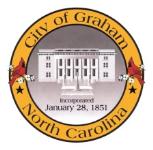 Prepared by Nathan Page, Planning DirectorDisash Business (RZ1701)Type of Request: RezoningMeeting DatesPlanning Board on May 16, 2017City Council on June 6, 2017Contact InformationFrank Longest3453 Forestdale Drive, Burlington NC 27215
336-227-7461, flongest@hlwbmlaw.comSummaryThis property is surrounded by two development types; a large multi-family tract, and suburban residential across Harden Street. This request is to rezone a portion of the property from R-MF to all B-2. The lot is currently occupied by a duplex. The stated reason for this rezoning request is to “…permit use of the property for any use permitted by right in a B-2 zone.” There is concern for how this property will be served by sewer.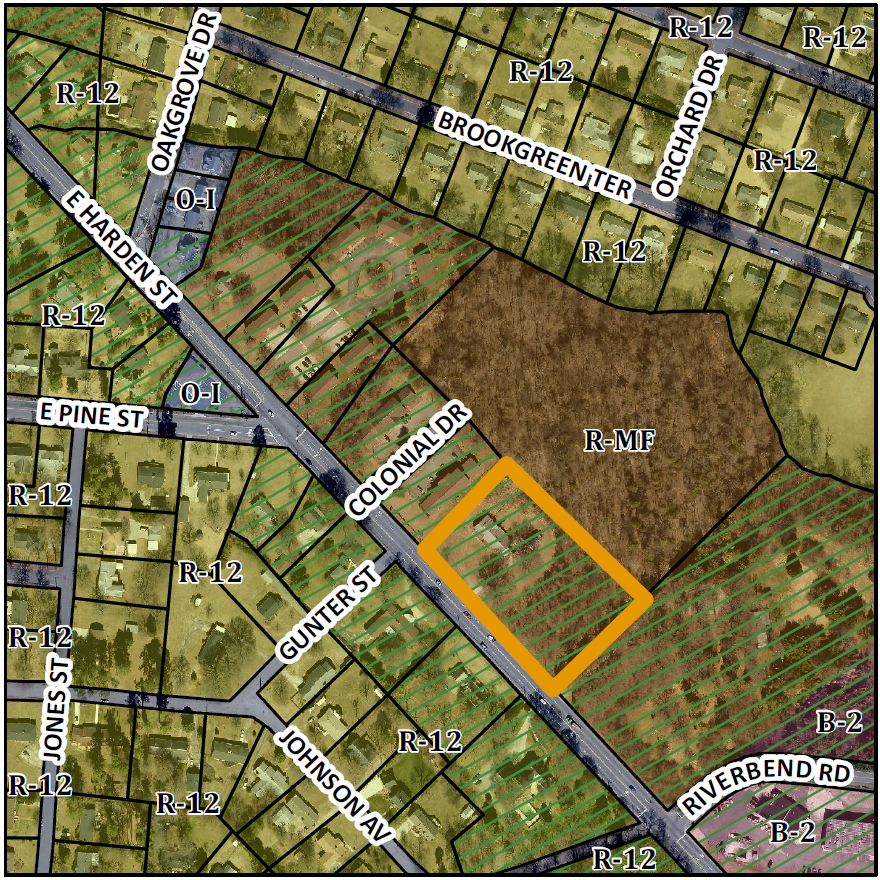 Conformity to the Graham 2035 Comprehensive Plan (GCP) and Other Adopted PlansPlanning District: Mixed Use Commercial Applicable Policies;3.1.2 Safe Access to Businesses and Homes.Limit direct highway access or the number of curb cuts to commercial activities by directing development to proposed regional and village centers and requiring internal connectivity between commercial uses, uniformity in design standards, and rear alley access where feasible. This property is an identified regional center, and the rezoning would allow for a land use which could support the proposed and existing multifamily homes.Applicable Strategies;1.1.5 Discourage Strip Development.  Discourage strip development along transportation arteries and proposed interstate interchanges by directing these commercial activities to proposed activity centers. This parcel is in the vicinity of an Interchange Regional Node, on a high volume traffic route. The proposed residential density in the vicinity also lends itself to additional retail and service industries.2.3.1 Facilitate focused development.  Incentivize pedestrian-oriented nodal development consistent with this plan by incentivizing smart growth development. Rezoning this property lot to B-2 would reinforce the goals of pedestrian-oriented nodal development and smart growth development while discouraging commercial strip developments. Staff RecommendationBased on The Graham 2035 Comprehensive Plan, staff recommends approval of the rezoning. The following supports this recommendation:The adjacent multifamily developments, the quantity of vehicle traffic, and the size of the Highway 54 corridor suggest that a business may be better suited to this site than additional apartments. 